111	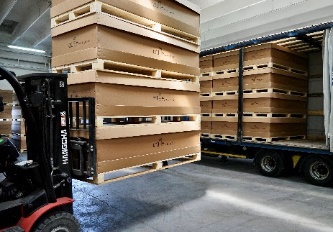 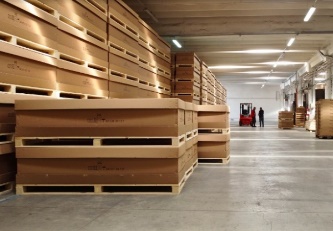 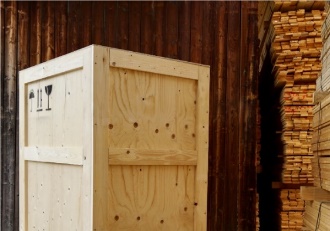 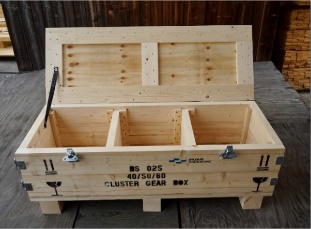 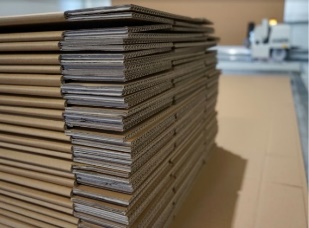 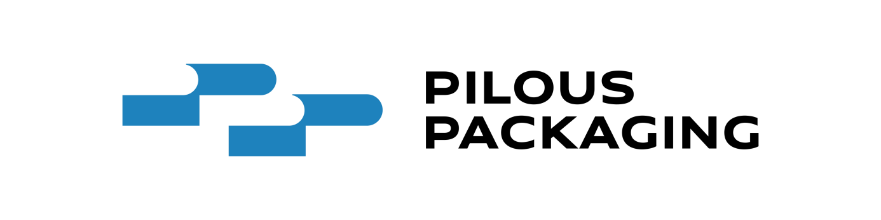 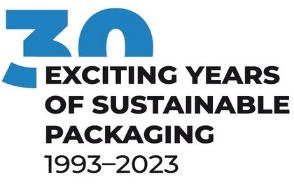 Společnost PILOUS se během 30 let svého působení na trhu etablovala mezi přední firmy působící v oblasti vývoje, výroby a logistiky průmyslových obalů s pobočkami, výrobními závody a logistickými centry v 7 evropských státech. Obaly jsou vyráběny tak, aby co nejméně zatěžovaly naše životní prostředí. Udržitelnost je pro nás velkým tématem a dále budeme hledat příležitosti, jak se v něm dále posouvat. Více na https://www.pilous-packaging.comDo našeho provozu v Žerčicích aktuálně hledáme nové zaměstnance na pozice:Mistr výrobySkladník, řidič VZVDělník ve výroběCo Vám můžeme nabídnout:zajímavé a motivační mzdové ohodnocenípříspěvek na stravovánímožnost dalšího školení a vzdělávánímožnost pracovní seberealizacestabilní dlouhodobé zaměstnání v prosperující rodinné mezinárodní firměMáte zájem o zaměstnání ve společnosti PILOUS spol. s r.o.? Chcete vědět více o volných pracovních pozicích?Kontaktujte personální oddělení:Dotazy nebo svůj životopis zasílejte na email  hr@pilous-packaging.com nebo volejte tel. 722 003 288Nebo se přijďte rovnou představit do provozu firmy Pilous v Žerčicích:Logistický areál Grent, Žerčice 167Těšíme se na Vás!